Graduate M.A. Interdisciplinary Studies Program (MAIS) in Anthropology @ UTRGV (revised 8.1.22)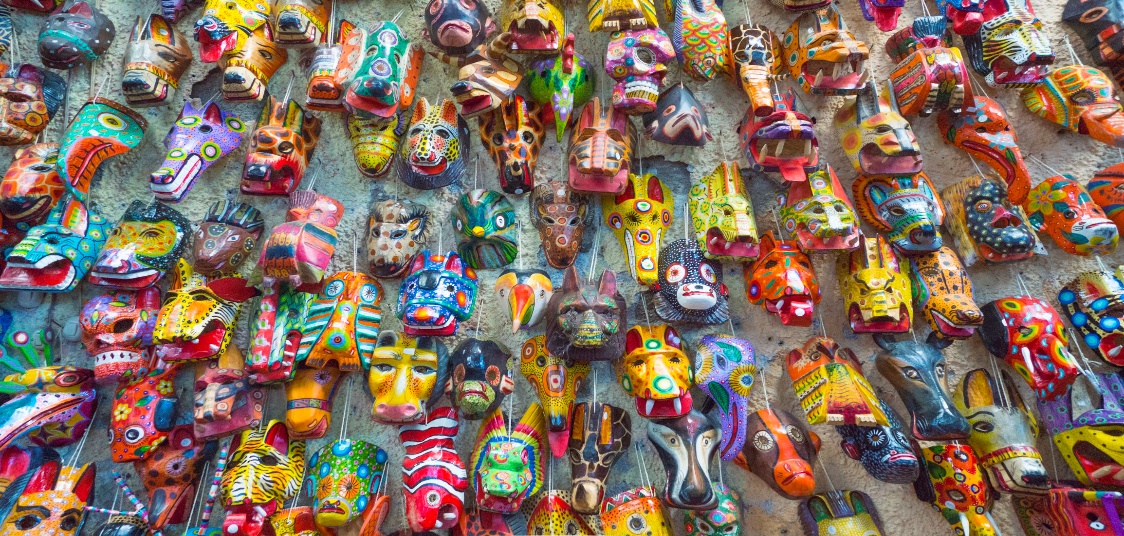 OverviewUT Rio Grande Valley offers interdisciplinary degree programs at the graduate level, including a Master of Arts in interdisciplinary studies. Graduate courses available in anthropology enable graduate students to:Complete a Master of Arts degree in interdisciplinary studies with a concentration in anthropology.Take graduate anthropology courses as electives within other graduate programs.Students pursuing either option are expected to meet with the anthropology coordinator or other anthropology faculty to develop a program of study.Admission RequirementsTo be admitted to the graduate program with a concentration in anthropology, prospective candidates must first meet all requirements for graduate admission to UT Rio Grande Valley, as well as the other requirements listed below:Undergraduate GPA of at least 3.0 in the last 60 semester credit hours. If applicant does not meet the minimum undergraduate GPA criterion, a GRE general test is required for conditional admission.Statement of purpose and goals for pursuing the degreeResumeTwo letters of recommendation, at least one of them from an academic source.Application for admission must be submitted prior to the published deadline. The application is available at www.utrgv.edu/gradapply.Program RequirementsChoose one of the following options:Thesis Option18 hours in Discipline One (concentration area)6 hours in Discipline Two6 hours in Discipline ThreeCapstone Requirement - 6 Hours of ThesisThesisNon-Thesis Option18 hours in Discipline One (concentration area)9 hours in Discipline Two9 hours in Discipline ThreeCapstone Requirement - Completion of Research Paper from ANTH 6345TOTAL CREDIT HOURS: 36For more information contact	MAIS Anthropology Graduate Program Coordinator: Dr. Rosalynn Vega (rosalynn.vega@utrgv.edu)	Department of Anthropology Chair: Dr. Margaret Graham (margaret.graham@utrgv.edu)	Department Administrator: Mr. Jesus Medina (jesus.medina@utrgv.edu)Graduate Anthropology Courses (2022-23 Catalog)ANTH 6303 Forensic AnthropologyANTH 6304 Indians of North AmericaANTH 6305 Great Discoveries in ArchaeologyANTH 6306 Anthropology of BordersANTH 6307 Shipwrecks, Pirates and the Sea: An Introduction to Maritime Archaeology and HistoryANTH 6308 Comparative Colonialisms in the AmericasANTH 6309 Anthropology of Sex and GenderANTH 6310 Food and CultureANTH 6311 Medical AnthropologyANTH 6312 Political and Legal AnthropologyANTH 6314 Environmental AnthropologyANTH 6315 Discovering the Rio Grande ValleyANTH 6317 Field Experience of the BorderlandsANTH 6320 Anthropology of Conflict and Human RightsANTH 6323 Mexican American CultureANTH 6333 U.S. and Other World CulturesANTH 6337 Foundations of Ethnomusicology/Anthropology of MusicANTH 6338 Music Ethnography & MethodsANTH 6345 Anthropological Method and TheoryANTH 6348 Peoples and Cultures of MexicoANTH 6350 Mexican American Folk MedicineANTH 6351 Global Health: Critical PerspectivesANTH 6363 Interpreting the Past: Theory and Method in ArchaeologyANTH 6365 Archaeology of South AmericaANTH 6369 Archaeology of Mexico and Central AmericaANTH 6374 Archaeology of North AmericaANTH 6375 Mexican American FolkloreANTH 6377 Global Cultural Heritage Issues and DebatesANTH 6385 Topics in AnthropologyANTH 6390 Directed StudiesANTH 7100 ThesisANTH 7300 Thesis IANTH 7301 Thesis IIANTH 7300Thesis IANTH 7301Thesis II